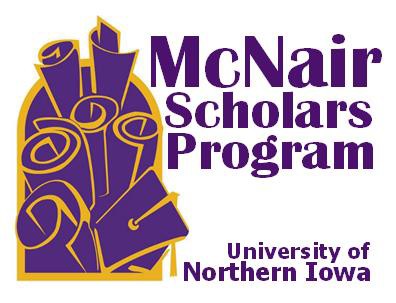 MCNAIR SCHOLARS PROGRAMSummer Research InternshipStipend Disbursement AgreementPlease complete and return to: McNair Scholars Program Honors Cottage 109 mcnair@uni.eduFor:  	You must complete a series of research tasks during the SRI session to receive stipend disbursements. The tasks themselves may vary from student to student as their projects dictate. The final list of tasks will be set by negotiation among the scholar, the mentor, and the Director.Student Name: 		Signature:  	Mentor Name: 		Signature:  	Mentor Name: 		Signature:  	McNair Scholars Program ● Honors Cottage 109 ● University of Northern Iowa ● Cedar Falls, IA 50614-0345 On-Campus Mail Code: 0345 ● Phone (319) 273-2284 ● Fax (319)273-4319 ● mcnair@uni.edu ● www.uni.edu/web/mcnairMILESTONEDATEAMOUNTRESEARCH TASKS1June 17$500.00Literature ReviewMentor report (Satisfactory)2June 30$500.00Methods & DataMentor report (Satisfactory)3July 14$500.00Analysis & Results Mentor report (Satisfactory)4July 28$500.00Discussion, Conclusion, AbstractMentor report (Satisfactory)5No later than August 2, 2017$400.00Final Research Paper with ReferencesMentor Acceptance Form6August 4$400.001.   Oral Research PresentationMcNair Staff or Mentor Report (Satisfactory)TOTAL(possible)$2,800.00